CENTRUM
DOPRAVNÍHOVÝZKUMU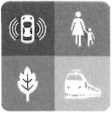 DOPRAVA PRO BUDOUCNOSTCENOVÁ NABÍDKAPrvková analýza vzorků výluhů metodou ICPMS/MSZADAVATELNázev a sídloLightigo Space s.r.o.Renneská třída 329/13 639 00 Brno IČO:17416990Kontaktní osobatel.: e-mail: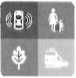 CENTRUMDOPRAVNÍHOVÝZKUMUDOPRAVA PROBUDOUCNOSTIDENTIFIKACE UCHAZEČENázev a sídloCentrum dopravního výzkumu, v. v. i.Líšeňská 33a, Brno 636 00tel.:fax: web: www.cdv.cze-mail: cdv@cdv.czID datové schránky: pzkgw87Typ organizace, IČ, DIČVeřejná výzkumná instituceZřizovatel - Ministerstvo dopravy IČ: 44994575DIČ: CZ44994575Statutární zástupceIng. Jindřich Frič, Ph.D., MBA, ředitel instituceBankovní spojeníZahraniční platby:Československá obchodní banka, a.s., Milady Horákové 6, 601 79 Brno, Česká republika;č. účtu 382398463/0300, Swift code: CEKO CZ PP, IBAN: CZ20 0300 0000 0003 8239 8463Tuzemské platby:Komerční banka, a.s.č.účtu 100736621/0100Předmět činnostiZákladním účelem organizace je dle její zřizovací listiny výzkumná a vývojová činnost s celostátní působností pro všechny obory dopravy.V definici základního předmětu činnosti se mj. uvádí:vědecká, výzkumná a vývojová činnost pro potřeby rozvoje a optimalizace dopravní soustavy jako jednotného celku tak i pro potřeby jednotlivých druhů doprav, t.j.: železniční, silniční, městské, kombinované a vodní dopravy, civilního letectví a pozemních komunikací,řešení úkolů rozvoje techniky a technologie v dopravě, bezpečnosti dopravy, ekologie, informačních systémů dopravy, automatizace a optimalizace řízení dopravy a meziodvětvových vztahů,řešení projektů výzkumu a vývoje v rámci mezinárodních organizací a úkolů vyplývajících z mezinárodních smluv a členství ČR v mezinárodních organizacích.Kontaktní osoba ve věcech technickýchLíšeňská 33a, 636 00 Brno tel.:	 mobil:e-mail:2/3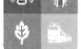 CENTRUMDOPRAVNÍHOVÝZKUMUDOPRAVA PROBUDOUCNOSTVĚCNÁ ČÁSTPředmětem nabídky je stanovení prvků metodou ICPMS/MS na 100 vzorcích výluhů, u kterých bude stanoveno:26 primárních prvků (K, P, Ca, Mg, S, B, Cl, Cu, Fe, Mn, Mo, Ni, Zn, Co, Si, Ti, V, As, Cd, Cr, Hg, Pb, AI, Na, Sb, Se),13 sekundárních prvků (Ba, Br, Ce, Cs, Eu, La, Li, Rb, Sm, Sr, Th, U, I).FINANČNÍ ČÁSTSlužba: Stanovení prvků metodou ICPMS/MS na 100 vzorcích výluhůPlatební podmínky: Na základě vystavené faktury se splatností 14 dnů po realizaciTERMÍNY:Termín realizace: 31.1.2024Časová vázanost nabídky: tato nabídka je platná do 15.1.2024V Brně dne 27.11.2023Digitálně podepsalDatum: 2023.11.30
07:15:04 +01 '00'Centrum dopravního výzkumu, v. v. i.Ing. Jindřich Fric, Ph.D., MBA, ředitel instituce3/3Cena celkem bez DPH132 232,00 KčSazba a výše DPH (21 %)27 768,72 KčCena celkem vč. DPH160 000,72 Kč